Adventfrokost med klasse 4A!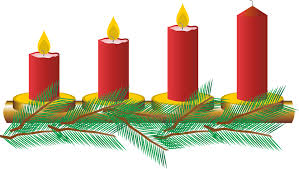 De juleklare barna i klasse 4A inviterer til Adventfrokost 27 november, kl 8.15 – 9.00. Da serveres det lett og usunn fokost til glede for både søsken og foreldre. I tillegg skal vi kose oss med fremføring av sang og dikt som barna har øvd på.Vi gleder oss!!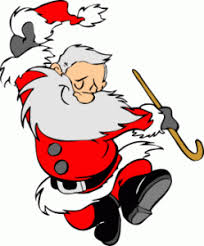 